Appendix D	Reporting	proforma	for	colorectal	carcinoma	local	excision specimensSurname: ………………………………… Forenames: ………………………………...	Date of birth: …………	Sex: ….. Hospital………………….…………….….. Hospital no: ………………….……………...	NHS no: ………………..………… Date of surgery: ……………….………… Date of report authorisation: ………………	Report no: …………………….….Date of receipt:………………………..…. Pathologist: …………….……………………	Surgeon: ……………………….…Specimen type†:Polypectomy / Endoscopic mucosal resection (EMR)		/ Endoscopic submucosal dissection (ESD)  Transanal endoscopic microsurgery (TEMS) excision	/ Transanal minimally invasive surgery (TAMIS) excision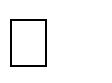 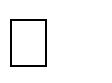 Endoscopic full thickness resection (EFTR)Site of tumour†:Other (specify)……………………………………………..Caecum	/ Ascending colon	/ Hepatic flexure	/ Transverse colon	/ Splenic flexure	/Descending colon	/ Sigmoid	/ Rectosigmoid	/ Rectum	Unknown	/ Tumour not identifiedSize of specimen (maximum width): ....................mm	Not assessable (piecemeal)  Comments:…………………………………………………………………………......................................Maximum tumour diameter†: …..mm or Not identified 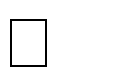 Tumour type†:Adenocarcinoma	Other, or adenocarcinoma variant If Other, or variant, specify………………………………Differentiation by worst area†:Well/moderate  Poor  Not applicable Local invasion:No carcinoma identified (pT0) Submucosa (pT1)Muscularis propria (pT2)Beyond muscularis propria (pT3)For pT1 tumours only:Maximum depth of invasive tumourfrom muscularis mucosae …….. mm	Not assessable  Width of invasive tumour ……… mm		Not assessable For polypoid tumours only, Haggitt level:1	/ 2	/ 3  / 4	/Not applicable	/ Not assessable For sessile tumours only, Kikuchi level: sm1	/ sm2	/ sm3 /Not applicable	/ Not assessable Number of lymph nodes†:...................................... Number of involved lymph nodes†: ......................Number of tumour deposits: 0  1	2	3	4	5  >5 Deepest level of venous invasion:None	/ Intramural  / ExtramuralDeepest level of lymphatic (small vessel) invasion:None	/ Intramural	/ Extramural Deepest level of perineural invasion:None	/ Intramural	/ Extramural Tumour budding grade*:Number of buds identified:………………Bd1 (<5 buds)	/ Bd2 (5-9 buds)	/ Bd3 (>9 buds) *Buds counted on H&E within a 0.785mm2 ‘hotspot’Preoperative therapy response† (tumour regression score):Not applicableNo viable cancer cells (TRS 0)Single cells or rare small groups of cancer cells (TRS 1) Residual cancer with evident tumour regression (TRS 2) No evident tumour regression (TRS 3)Background adenoma:  Yes   No Involvement of margins by carcinoma†:Yes	No	Not assessable*Peripheral margin Deep margin(*Not assessable if specimen received piecemeal)Histological measurement from carcinoma to nearest deep excision margin	mmNot assessable  Resection status†:Yes (R0)   No (R1)  No (R2)   Not assessable 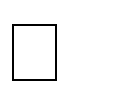 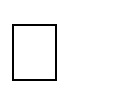 TNM (8th edition)†:(y)pT …….. (y)pN …….. (y)pM …….Block index (A= , B= etc): Representative molecular block(s):Carcinoma content (by cellularity, to nearest 10%):Signature: ……………………………..…… Date …../…../…… SNOMED codes† T….…. / M…..…Note: †Data items that are currently part of the Cancer Outcomes and Services Dataset (COSD) v7.